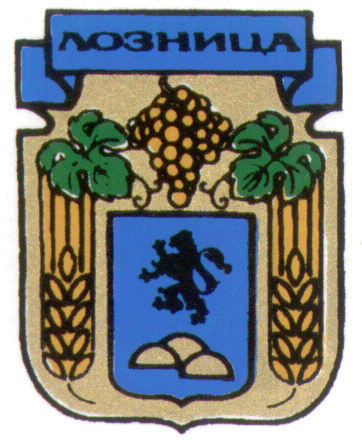                                                           УТВЪРЖДАВАМ:Кмет на Община Лозница    ..................................................                                                                                      АЙХАН МУСТАФОВ ХАШИМОВД О К У М Е Н Т А Ц И Я   З А   У Ч А С Т И ЕВО Т К Р И Т А   П Р О Ц Е Д У Р АЗ АВЪЗЛАГАНЕ НА ОБЩЕСТВЕНА ПОРЪЧКА С ПРЕДМЕТ:„Избор на изпълнител за Обследване за енергийна ефективност на сгради съгл. НАРЕДБА № Е-РД-04-1 от 22 януари 2016 г. за обследване за енергийна ефективност, сертифициране и оценка на енергийните спестявания на сгради на територията на Община Лозница“гр. Лозница, 2016 г.С Ъ Д Ъ Р Ж А Н И ЕРАЗДЕЛ ІРЕШЕНИЕ ЗА ОТКРИВАНЕ НА ПРОЦЕДУРАТА ЗА ВЪЗЛАГАНЕ НА ОБЩЕСТВЕНА ПОРЪЧКА. ОБЯВЛЕНИЕ ЗА ВЪЗЛАГАНЕ НА ОБЩЕСТВЕНАТА ПОРЪЧКАРАЗДЕЛ ІІРАЗДЕЛ ІІ. ОПИСАНИЕ НА ПРОЕКТА И НА ПРЕДМЕТА НА ПОРЪЧКАТАРАЗДЕЛ ІІІТЕХНИЧЕСКИ СПЕЦИФИКАЦИИРАЗДЕЛ IVУСЛОВИЯ ЗА УЧАСТИЕ В ПРОЦЕДУРАТАРАЗДЕЛ VГАРАНЦИЯ ЗА УЧАСТИЕ В ПРОЦЕДУРАТА И ГАРАНЦИЯ ЗА ИЗПЪЛНЕНИЕ НА ДОГОВОРАРАЗДЕЛ VІИЗИСКВАНИЯ И ДОКАЗАТЕЛСТВА ЗА ТЕХНИЧЕСКИТЕ ВЪЗМОЖНОСТИ И/ИЛИ КВАЛИФИКАЦИЯ НА УЧАСТНИЦИТЕРАЗДЕЛ VІІКРИТЕРИЙ ЗА ОЦЕНКА НА ОФЕРТИТЕРАЗДЕЛ VІІІПРОМЕНИ В ОБЯВЛЕНИЕТО И/ИЛИ ДОКУМЕНТАЦИЯТА. ОБМЕН НА ИНФОРМАЦИЯ МЕЖДУ ВЪЗЛОЖИТЕЛЯ И ЗАИНТЕРЕСОВАНИТЕ ЛИЦА И УЧАСТНИЦИТЕ В ПРОЦЕДУРАТАРАЗДЕЛ ІХОБЩИ ИЗИСКВАНИЯ ПРИ ИЗГОТВЯНЕ И ПРЕДСТАВЯНЕ НА ОФЕРТАТАРАЗДЕЛ ХСЪДЪРЖАНИЕ НА ОФЕРТАТАРАЗДЕЛ ХІРАЗГЛЕЖДАНЕ, ОЦЕНКА И КЛАСИРАНЕ НА ОФЕРТИТЕРАЗДЕЛ ХІІОПРЕДЕЛЯНЕ НА ИЗПЪЛНИТЕЛ. ОБЯВЯВАНЕ НА РЕШЕНИЕТО НА ВЪЗЛОЖИТЕЛЯ. ПРЕКРАТЯВАНЕ НА ПРОЦЕДУРАТА. СКЛЮЧВАНЕ НА ДОГОВОРРАЗДЕЛ ХІІІДРУГИ УСЛОВИЯРАЗДЕЛ ХІVПРИЛОЖЕНИЯВъзложителят предоставя пълен достъп по електронен път до документацията за участие в процедурата на следния Интернет адрес:  http://loznitsa.nit.bg/obshhestveni-porchki.htmlВсички разяснения по документация ще бъдат публикувани на същият интернет адрес. Изтеглянето на документацията от посочения интернет адрес е безплатно. Документацията за участие се публикува на следния интернет адрес:  www.loznitsa.bg .Като от датата на публикуване на обявлението в електронен вид възложителят предоставя пълен достъп по електронен път до документацията за участие в процедурата, като в обявлението е посочен Интернет адрес, на който тя може да бъде намерена.РАЗДЕЛ ІРЕШЕНИЕ ЗА ОТКРИВАНЕ НА ПРОЦЕДУРАТА ЗА ВЪЗЛАГАНЕ НА ОБЩЕСТВЕНА ПОРЪЧКА. ОБЯВЛЕНИЕ ЗА ВЪЗЛАГАНЕ НА ОБЩЕСТВЕНАТА ПОРЪЧКАРАЗДЕЛ ІІ. ОПИСАНИЕ НА ПРОЕКТА И НА ПРЕДМЕТА НА ПОРЪЧКАТАІІ.І. КРАТКА ИНФОРМАЦИЯ ЗА ПОРЪЧКАТА1. Обща информация:Настоящата обществена поръчка, ще се финансира чрез Мярка М07 „Основни услуги и обновяване на селата в селските райони”, подмярка 7.2 „Подкрепа за инвестиции в създаването, подобряването или разширяването на всички видове малка по мащаби инфраструктура, включително инвестиции в енергия от възобновяеми източници и спестяване на енергия” на ПРСР 2014 – 2020г. и/или други програми и проекти“, като цели да се извърши обследване за енергийна ефективност на сгради съгл. НАРЕДБА № Е-РД-04-1 от 22 януари 2016 г. за обследване за енергийна ефективност, сертифициране и оценка на енергийните спестявания на сгради, на територията на Община Лозница.1.1. Информация относно Мярка М07 на ПРСР 2014-2020Мярка М07 „Основни услуги и обновяване на селата в селските райони”, подмярка 7.2 „Подкрепа за инвестиции в създаването, подобряването или разширяването на всички видове малка по мащаби инфраструктура, включително инвестиции в енергия от възобновяеми източници и спестяване на енергия” на ПРСР 2014 – 2020г. и/или други програми и проекти“,По Мярка М07, подмярка 7.2 „Подкрепа за инвестиции в създаването, подобряването или разширяването на всички видове малка по мащаби инфраструктура, включително инвестиции в енергия от възобновяеми източници и спестяване на енергия” на ПРСР 2014–2020г.  са допустими следните разходи:	
	1) Изграждането, придобиването, включително отпускането на лизинг, или подобренията на недвижимо имущество;2) Закупуването или вземането на лизинг на нови машини и оборудване, до пазарната цена на актива;3) Общи разходи, свързани с разходите по букви „а“ и „б“, например хонорари на архитекти, инженери и консултанти, хонорари свързани с консултации относно екологичната и икономическата устойчивост, включително проучвания за техническа осъществимост. Проучванията за техническа осъществимост продължават да бъдат разход, който отговаря на условията дори когато на база на техните резултати не се правят разходи по букви „а“ и „б“;4) Следните нематериални инвестиции: придобиването или развитието на компютърен софтуер и придобиването на патенти, лицензи, авторски права, търговски марки.1.2. Схема на плащане:Финансирането на обекта на обществената поръчка ще се осигури във основа на Договор/и за безвъзмездна финансова помощ по мярка 07 „ Основни услуги и обновяване на селата в селските райони”, Подмярка 7.2 „ Инвестиции в създаването, подобряването или разширяването на всички видове малка по мащаби инфраструктура, включително инвестиции в енергия от възобновяеми източници и спестяване на енергия” и / или други програми и проекти. При невъзможност да се осигури финансиране по друга програма или проект Възложителя ще финансира конкретния обект със собствени средства в срок до 31.12.2017 г.1.3. Плащанията се извършват по следния ред:- Първо плащане в размер на 5000 лв /пет хиляди лева/ от общата цена на договора по чл. 2, ал. 1, след подписване на Протокол, чрез който се удостоверява приемането от ВЪЗЛОЖИТЕЛЯ на изготвените от ИЗПЪЛНИТЕЛЯ за всяка от сградите по чл. 1, ал. 1 – сертификат, доклад и резюме за отразяване на резултатите от обследването за енергийна ефективност на сградите. Плащането ще се извърши в срок до 15 (петнадесет) календарни дни, считано от датата на подписване на Протокола и издадена фактура от ИЗПЪЛНИТЕЛЯ.-  Второ плащане – извършва се за всеки обект, за който община Лозница е получила Авансово плащане от Държавен фонд „Земеделие”/респ. Управляващия орган на съответната програма, вследствие на одобрен проект и сключен договор с ДФЗ/респ. Управляващия орган за отпускане на финансова помощ по съответния проект.  Размерът на плащането се определя като от цената за конкретния обект, посочена в чл. 2, ал. 1 се приспадне  процента за първото плащане. Плащането е дължимо в срок до 15 (петнадесет) календарни дни от датата на получаване от община Лозница на Авансовото плащане по договора за отпускане на финансова помощ и издадена фактура от ИЗПЪЛНИТЕЛЯ.!!!! В случай на получен отказ от ДФЗ за финансиране на дадено проектно предложение/проект, както и при невъзможност да се осигури финансиране по друга програма или проект, ВЪЗЛОЖИТЕЛЯТ ще заплати на ИЗПЪЛНИТЕЛЯ остатъка от цената за конкретния обект със собствени средства в срок до 31.12.2017г.Предвиденият максимален бюджет за изпълнението на поръчката е общо в размер до 82524,90 лева без ДДС, разпределен съобразно максималните стойности по обекти както следва:В случай, че участник подал оферта по настоящата обществена поръчка предложи цена за изпълнение, която надхвърля определеният от възложителя пределен финансов ресурс общо за поръчката или за конкретен обект, офертата му ще бъде отстранена от участие в процедурата.Цените трябва да бъдат посочени в български лева без ДДС, с точност до втория знак след десетичната запетая и изписани с цифри и с думи.При разминаване в изписаното с цифри и с думи за достоверно ще се приема изписаното с думи. ВАЖНО: Участниците задължително изработват предложенията си при съобразяване с максималната стойност на осигурения от възложителя бюджет.2. Описание на предмета на поръчката. 2.1. Предмет на настоящата поръчка е избор на изпълнител за Обследване за енергийна ефективност на сгради съгл. НАРЕДБА № Е-РД-04-1 от 22 януари 2016 г. за обследване за енергийна ефективност, сертифициране и оценка на енергийните спестявания на сгради на територията на Община Лозница.2.2. Поръчката включва следните дейности:	Пълно описание на предмета на поръчката се съдържа в приложената към настоящите указания Техническа спецификация.3. Място и срок на изпълнение на поръчката Мястото за изпълнение на поръчката е  община Лозница.СРОК ЗА ИЗПЪЛНЕНИЕ - определеното време в календарни дни за изпълнение на всички отделни дейности за обектите, включени в настоящата поръчка, при което се допуска, при технологична възможност, отделни дейности да бъдат застъпвани по време, което следва да бъде защитено в представената концепция;ВАЖНО! С оглед обема и сложността на поръчката и нейното технологично правилно и качествено изпълнение, Възложителят определя максимален срок за изпълнението ѝ 30 (тридесет) календарни дни. При изготвяне на своите предложения участниците следва задължително да се съобразят с така посоченият максимален срок за изпълнение на поръчката.РАЗДЕЛ IIIТЕХНИЧЕСКИ СПЕЦИФИКАЦИИ1.1. ПЪЛНО ОПИСАНИЕ НА ПОРЪЧКАТА/ТЕХНИЧЕСКА СПЕЦИФИКАЦИЯ ТЕХНИЧЕСКА СПЕЦИФИКАЦИЯПредметът на обществената поръчка е: „Избор на изпълнител за Обследване за енергийна ефективност на сгради съгл. НАРЕДБА № Е-РД-04-1 от 22 януари 2016 г. за обследване за енергийна ефективност, сертифициране и оценка на енергийните спестявания на сгради на територията на Община Лозница“, на следните обекти:1.НЧ”Пробуда-1912” в гр. Лозница  се намира  на ул.”Дружба” №21, а по подробния устройствен план на града попада  в  УПИ І  в кв. 28 – зона Първа, отреден за „Културен дом”. Читалището представлява масивна триетажна сграда със застроена площ 567,50 кв.м., строена 1969 г.,  за която има Акт за общинска собственост №17 от 01.06..2009  г. В югозападната част на първия етаж на сградата е обособен самостоятелен обект за „Кафе-аперитив и компютърна зала” със ЗП=162,5 кв.м.2.НЧ”Св.Св.Кирил и Методий-1936 г.” в с.Манастирско се намира на ул.”Бели Лом” №20, а по подробния устройствен план на селото попада в УПИ І-72 в квартал 7 в комбинирана двуетажна масивна сграда със ЗП от 280 кв.м., предназначена за читалище и кметство. За имота има съставен Акт за общинска собственост № 221 от 19.02.2002 г.  3.НЧ”Васил Левски-1935 г.” в с.Чудомир се намира на ул.”Лудогорие”, а по подробния устройствен план на селото попада в УПИ І в квартал 5, в масивна сграда предназначена за „Читалище и здравна служба”, състояща се от двуетажна част от сградата „Читалище” със ЗП от 210,10 кв.м. и едноетажна – със ЗП 76,20 кв.м. За имота има съставен Акт за общинска собственост № 255 от 03.02.2003 г.  4.СОУ” Христо Ботев” гр. Лозница се намира в УПИ І,  кв. 91  ж.к. „Хан Омар”, отреден за „Училище” по план на града и представлява – училищна сграда със застроена площ 1100 кв.м., физкултурен салон със ЗП=734,30 кв.м., училищен стол  за хранене със ЗП = 611 кв.м., ученическо общежитие със ЗП 524 кв.м. Имотът е общинска собственост за него има съставени АОС №23/28.11.1996 г. и АОС №60/09.07.2007 г.5. "Обследване за енергийна ефективност на ПГВМЗ”Александър Стамболийски”  гр. Лозница: Учебна сграда ПГВМЗ ”Александър Стамболийски”; Физкултурен салон; Учебна работилница; Общежитие; Столова; Общо за ПГВМЗ „Александър Стамболийски”  гр. Лозница; Описание на дейностите: Обследване за енергийна ефективност на сградите:Обследването за енергийна ефективност предписва необходимите енергоспестяващи мерки за постигане на съответствие с изискванията за енергийна ефективност съгласно разпоредбите на раздел II „Обследване за енергийна ефективност и сертифициране на сгради” от ЗЕЕ и при условията и по реда, определен от НАРЕДБА № Е-РД-04-1 от 22 януари 2016 г. за обследване за енергийна ефективност, сертифициране и оценка на енергийните спестявания на сгради. В съответствие с изискванията на тази наредба докладът за енергийното обследване трябва да представи формирани пакети от мерки със съответстваща технико-икономическа и екологична оценка.Обследването за енергийна ефективност включва следните основни етапи и дейности, съгл. чл.12 от НАРЕДБА № Е-РД-04-1 от 22 януари 2016 г. за обследване за енергийна ефективност, сертифициране и оценка на енергийните спестявания на сгради:Подготвителен етап, който включва следните дейностиоглед на сградата;събиране и обработка на първична информация за сградата и за разход на енергия по видове горива и енергии и финансови разходи за енергия за представителен предходен период от време, но не по-малко от три календарни години, предхождащи обследването;Етап на установяване на енергийните характеристики на сградата, който включва следните дейности:анализ на съществуващото състояние и енергопотреблението;изготвяне на енергийни баланси, определяне на базовото енергопотребление, анализ на текущото и базовото енергийно потребление, определяне на видовете измервания, които е необходимо да се направят в сградата, за да се установят характеристиките по основното й предназначение към момента на обследването, както и експлоатационните параметри на техническите системи, потребяващи енергия;измервания за събиране на данни и подробна информация, необходима за инженерни изчисления на енергийните характеристики на ограждащите конструкции и елементи на сградата и за енергопреобразуващите процеси и системи;обработване и детайлизиран анализ на данните, събрани от измерванията в сградата, и систематизирането им по начин, позволяващ изчисляване на енергийните й характеристики в съответствие с методиката от приложение № 3 в наредбата по чл. 31, ал. 4 ЗЕЕ;анализ на съществуващата система за управление на енергопотреблението;изчисляване на енергийните характеристики на сградата и определяне на потенциала за тяхното подобряване;анализ на възможностите за оползотворяване на енергията от възобновяеми източници и определяне на дела на възобновяемата енергия в общия енергиен баланс на сградата;Етап, в който се включват дейности, свързани с  разработване на мерки за повишаване на енергийната ефективност:изготвяне на списък от мерки с оценен енергоспестяващ ефект за повишаване на енергийната ефективност;определяне на годишния размер на енергоспестяването за всяка мярка, остойностяване на единични мерки, подреждане на мерките по показател „срок на откупуване“;формиране на енергоспестяващи мерки, определяне на годишния размер на енергоспестяването на отделните мерки, технико-икономическа оценка на всяка от мерките, определяне на класа на енергопотребление, съответстващ на изпълнението на мерките, в т.ч. на инвестициите за тяхното изпълнение;  избор на енергоспестяващи мерки, съгласувани с възложителя, въз основа на които ще бъде издаден сертификатът за енергийни характеристики на сградата; анализ и оценка на количеството спестени емисии CO2 в резултат на разработените мерки за повишаване на енергийната ефективност – оценката се извършва по потребна енергия;Заключителен етап, който включва следните дейности:изготвяне на доклад и резюме за отразяване на резултатите от обследването;представяне на доклада и резюмето на собственика на сградата.!!! ЗА ОБЕКТИТЕ НЕ Е НАЛИЧНА ПЪРВИЧНА ТЕХНИЧЕСКА ДОКУМЕНТАЦИЯРАЗДЕЛ IVУСЛОВИЯ ЗА УЧАСТИЕ В ПРОЦЕДУРАТА1. В процедурата за възлагане на обществена поръчка може да участва, като подаде оферта, всяко българско или чуждестранно физическо или юридическо лице, както и обединение от такива лица.2. За участие в процедурата участникът подготвя и представя оферта, която трябва да съответства напълно на условията, съдържащи се в обявлението и в документацията за участие.3. Възложителят отстранява от участие в процедура за възлагане на обществена поръчка участник, за който е налице поне едно от следните обстоятелства:а) осъден е с влязла в сила присъда, освен ако е реабилитиран, за:престъпление против финансовата, данъчната или осигурителната система, включително изпиране на пари, по чл. 253 - 260 от Наказателния кодекс;подкуп по чл. 301 - 307 от Наказателния кодекс;участие в организирана престъпна група по чл. 321 и 321а от Наказателния кодекс; престъпление против собствеността по чл. 194 - 217 от Наказателния кодекс; престъпление против стопанството по чл. 219 - 252 от Наказателния кодекс; б) е обявен в несъстоятелност;в) е производство по ликвидация или се намира в подобна процедура, съгласно националните закони и подзаконови актове;г) има задължения по смисъла на чл. 162, ал. 2, т. 1 от Данъчно-осигурителния процесуален кодекс към държавата и към община, установени с влязъл в сила акт на компетентен орган, освен ако е допуснато разсрочване или отсрочване на задълженията, или има задължения за данъци или вноски за социалното осигуряване съгласно законодателството на държавата, в която кандидатът или участникът е установен.д) е в открито производство по несъстоятелност или е сключил извънсъдебно споразумение с кредиторите си по смисъла на чл. 740 от Търговския закон, а в случай че участникът е чуждестранно лице - се намира в подобна процедура съгласно националните закони и подзаконови актове, включително когато неговата дейност е под разпореждане на съда, или участникът е преустановил дейността си;е) който е осъден с влязла в сила присъда, освен ако е реабилитиран за престъпление по чл. 136 от Наказателния кодекс, свързано със здравословните и безопасни условия на труд, или по чл. 172 от Наказателния кодекс против трудовите права на работниците;ж) осъден е с влязла в сила присъда за престъпление по чл. 313 от Наказателния кодекс във връзка с провеждане на процедури за възлагане на обществени поръчки.4. Изискванията на т. 3, б. "а", б. „е“ и б. "ж" се прилагат, както следва:при събирателно дружество - за лицата по чл. 84, ал. 1 и чл. 89, ал. 1 от Търговския закон;при командитно дружество - за лицата по чл. 105 от Търговския закон, без ограничено отговорните съдружници;при дружество с ограничена отговорност - за лицата по чл. 141, ал. 2 от Търговския закон, а при еднолично дружество с ограничена отговорност - за лицата по чл. 147, ал. 1 от Търговския закон; при акционерно дружество - за овластените лица по чл. 235, ал. 2 от Търговския закон, а при липса на овластяване - за лицата по чл. 235, ал. 1 от Търговския закон;при командитно дружество с акции - за лицата по чл. 244, ал. 4 от Търговския закон;при едноличен търговец - за физическото лице – търговец;във всички останали случаи, включително за чуждестранните лица - за лицата, които представляват участника;при едноличен търговец - за физическото лице - търговец;в изброените по-горе случаи и за прокуристите, когато има такива; когато чуждестранно лице има повече от един прокурист, изискването се отнася само за прокуриста, в чиято представителна власт е включена територията на Република България.5. Не могат да участват в процедура за възлагане на обществена поръчка участници:а) при които лице по т. 4 е свързано лице с възложителя или със служители на ръководна длъжност в неговата организация;б) които са сключили договор с лице по чл. 21 или 22 от Закона за предотвратяване и установяване на конфликт на интереси.6. Когато се предвижда участието на подизпълнители при изпълнение на поръчката, изискванията на чл. 47, ал. 1 и 5 от ЗОП прилагат и за подизпълнителите.7. При подаване на офертата участникът удостоверява липсата на обстоятелствата по т. 3 и 5 с декларация по образец (Приложение № 5).8. Не може да участва в процедура за възлагане на обществена поръчка чуждестранно физическо или юридическо лице, за което в държавата, в която е установено, e налице някое от обстоятелствата по т. 3.9. Всеки участник има право да представи само една оферта.10. Не се допускат варианти на офертата.УСЛОВИЯ ЗА ПОДИЗПЪЛНИТЕЛИ1. Изпълнителят на обществената поръчка сключва договор за подизпълнение с подизпълнителите, посочени в офертата. Сключването на договор за подизпълнение не освобождава изпълнителя от отговорността му за изпълнение на договора за обществена поръчка.2. Изпълнителите нямат право да:2.1. сключват договор за подизпълнение с лице, за което е налице обстоятелство по чл. 47, ал. 1 или 5 от ЗОП. Подизпълнителите представят Декларация /Приложение 14/.2.2. възлагат изпълнението на една или повече от дейностите, включени в предмета на обществената поръчка, на лица, които не са подизпълнители;3.3. заменят посочен в офертата подизпълнител, освен когато:а) за предложения подизпълнител е налице или възникне обстоятелство по чл. 47, ал. 1 или 5 от ЗОП;б) предложеният подизпълнител престане да отговаря на нормативно изискване за изпълнение на една или повече от дейностите, включени в предмета на договора за подизпълнение;в) договорът за подизпълнение е прекратен по вина на подизпълнителя, включително в случаите, ако възникне обстоятелство по чл. 47, ал. 1 и 5 от ЗОП, както и при превъзлгане от страна на подизпълнителя на една или повече от дейностите, които са включени в предмета на договора за подизпълнение;3. В срок до три дни от сключването на договор за подизпълнение или на допълнително споразумение към него, или на договор, с който се заменя посочен в офертата подизпълнител, изпълнителят изпраща оригинален екземпляр от договора или допълнителното споразумение на възложителя заедно с доказателства, че не е нарушена забраната по т. 2.4. Подизпълнителите нямат право да превъзлагат една или повече от дейностите, които са включени в предмета на договора за подизпълнение.5. Не е нарушение на забраната по т.2.2 и по т. 4 сключването на договори за услуги, които не са част от договора за обществената поръчка, съответно - от договора за подизпълнение.6. Изпълнителят прекратява договор за подизпълнение, ако по време на изпълнението му възникне обстоятелство по чл. 47, ал. 1 или 5 от ЗОП, както и при нарушаване на забраната по т. 4 в 14-дневен срок от узнаването. В тези случаи изпълнителят сключва нов договор за подизпълнение при спазване на условията и изискванията на т. 1 - 5.7. Възложителят приема изпълнението на дейност по договора за обществена поръчка, за която изпълнителят е сключил договор за подизпълнение, в присъствието на изпълнителя и на подизпълнителя.8. При приемането на работата изпълнителят може да представи на възложителя доказателства, че договорът за подизпълнение е прекратен, или работата или част от нея не е извършена от подизпълнителя.9. Възложителят извършва окончателното плащане по договор за обществена поръчка, за който има сключени договори за подизпълнение, след като получи от изпълнителя доказателства, че е заплатил на подизпълнителите всички работи, приети по реда на т. 7.10. Т. 9 не се прилага в случаите по т. 8.РАЗДЕЛ VГАРАНЦИЯ ЗА УЧАСТИЕ В ПРОЦЕДУРАТА И ГАРАНЦИЯ ЗА ИЗПЪЛНЕНИЕ НА ДОГОВОРА1. Гаранция за участие в процедурата	На основание чл. 59, ал. 5 от ЗОП Възложителят не изисква гаранция за участие в процедурата. 2. Гаранция за изпълнение	Гаранцията за изпълнение е в размер на 1% (едно на сто) от стойността на договора за изпълнение на обществената поръчка.Гаранцията за изпълнение може да се внесе по банков път или може да се представи под формата на банкова гаранция.Участникът сам избира формата на гаранцията за изпълнение.	Когато участник в процедурата е обединение, което не е юридическо лице, всеки от участниците в обединението може да бъде наредител по банковата гаранция, съответно вносител на сумата по гаранцията.	Участникът, определен за изпълнител на обществената поръчка, представя банковата гаранция или платежния документ за внесената по банков път гаранция за изпълнение на договора при неговото сключване.	Гаранцията за изпълнение под формата на парична сума трябва да бъде внесена по следната сметка на възложителя: БАНКА – „ИНВЕСТБАНК” АД – КЛОН РАЗГРАД; БАНКОВ КОД (BIC): IORT BGSF; БАНКОВА СМЕТКА (IBAN): BG30IORT81163301000000. Ако участникът, определен за изпълнител, избере да представи гаранцията за изпълнение под формата на «парична сума», платена по банков път, документът, удостоверяващ платената гаранция, следва да бъде заверен с подпис и печат от съответната банка и да се представи в оригинал. В случай че участникът е превел парите по електронен път (електронно банкиране), той следва да завери съответния документ с подпис и печат.	Когато участникът избере гаранцията за изпълнение да бъде банкова гаранция, тогава в нея трябва да бъде изрично записано, че тя е безусловна и неотменима, че е в полза на възложителя и че е със срок на валидност – съгласно указаното в договора. Същата трябва да бъде открита в съответствие с условията по приложения в документацията образец на банкова гаранция за изпълнение на договора.При представяне на гаранция в платежното нареждане или в банковата гаранция изрично се посочва договора, за който се представя гаранцията.Задържане и освобождаване на гаранцията за изпълнение	Условията и сроковете за задържане или освобождаване на гаранцията за изпълнение, се уреждат с договора за възлагане на обществената поръчка между възложителя и изпълнителя.Договорът за възлагане на обществената поръчка не се сключва преди спечелилият участник да представи гаранция за изпълнение. Възложителят освобождава гаранцията за изпълнение, без да дължи лихви за периода, през който средствата законно са престояли при него.3. Възложителят освобождава гаранциите, без да дължи лихви за периода, през който средствата законно са престояли при него.РАЗДЕЛ VІИЗИСКВАНИЯ И ДОКАЗАТЕЛСТВА ЗА ТЕХНИЧЕСКИТЕ ВЪЗМОЖНОСТИ И/ИЛИ КВАЛИФИКАЦИЯ НА УЧАСТНИЦИТЕ1. МИНИМАЛНИ ИЗИСКВАНИЯ ЗА ТЕХНИЧЕСКИ ВЪЗМОЖНОСТИ И КВАЛИФИКАЦИЯ:1.1. Участник в процедурата трябва да отговаря на минимални изисквания за технически възможности и квалификация, както следва:1.1.1. За изпълнението на Дейностите - Обследване за енергийна ефективност на сгради съгл. Наредба № Е-РД-04-1 от 22 януари 2016 г. за обследване за енергийна ефективност, сертифициране и оценка на енергийните спестявания на сгради, участникът следва да притежава и да представи валидно удостоверение за вписване  в регистъра по чл. 44, ал. 1 от Закона за енергийната ефективност или по чл. 23а, ал. 1 от Закона за енергийната ефективност (отм. ДВ. бр.35 от 15 Май 2015г.) или еквивалентно.ВАЖНО:	На основание § 13, ал. 1 от Преходните и заключителни разпоредби на Закона за енергийната ефективност удостоверенията за вписване в регистрите по чл. 23а, ал. 1 и чл. 34а, ал. 1 от отменения Закон за енергийната ефективност запазват своята валидност до изтичането на срока, за който са издадени.На основание § 14, ал. 1 от Преходните и заключителни разпоредби на Закона за енергийната ефективност лицата по § 10 от преходните и заключителните разпоредби на отменения Закон за енергийната ефективност запазват правата си за извършване на дейностите по обследване за енергийна ефективност и сертифициране на сгради, както и за обследване за енергийна ефективност на промишлени системи, като лицата, които са придобили квалификация за обследване за енергийна ефективност и сертифициране на сгради, се ползват с правата на консултанти по енергийна ефективност с квалификационно ниво 1.ВАЖНО: При подготовка на оферта за настоящата обществена поръчка участниците съблюдават Закона за енергийната ефективност (Обн. ДВ. бр.35 от 15 Май 2015г.).Забележка: Участникът следва да представи Справка-декларация-списък на инженерно-техническия персонал - Приложение №8, които предлага да участват в изпълнението на Дейностите*При участие на обединения, които не са юридически лица, съответствието с критериите за подбор се доказва от един или повече от участниците в обединението. В случаите по чл. 49 от ЗОП изискването за регистрация се доказва от участника в обединението, който ще изпълни съответната дейност.За изпълнението на Дейностите - Обследване за енергийна ефективност на сгради съгл. Наредба № Е-РД-04-1 от 22 януари 2016 г. за обследване за енергийна ефективност, сертифициране и оценка на енергийните спестявания на сгради, участникът следва да притежава и да представи валидно удостоверение за вписване  в регистъра по чл. 44, ал. 1 от Закона за енергийната ефективност или по чл. 23а, ал. 1 от Закона за енергийната ефективност (отм. ДВ. бр.35 от 15 Май 2015г.) или еквивалентно.РАЗДЕЛ VІІКРИТЕРИЙ ЗА ОЦЕНКА НА ОФЕРТИТЕОценяването и класирането на офертите се извършва по критерия „ИКОНОМИЧЕСКА НАЙ-ИЗГОДНА ОФЕРТА” съгласно чл.37 ал.1 т.2 от ЗОП.Методика за определяне на комплексната оценка на офертата – показатели и относителната им тежест. Критерий за оценка на предложението и определяне тежестта им в комплексната оценкаКритерият за оценка на офертите е икономически най-изгодна оферта. Класирането на допуснатите до оценка оферти за всяка от дейностите се извършва на база получената от всяка оферта „Комплексна оценка“ (КО). Комплексната оценка представлява сума от индивидуалните оценки по определените предварително показатели, както следва:Комплексна оценка (КО) = Пц+Тп.На първо място се класира участникът, събрал най-много точки. Максималният брой точки, който може да получи участник, е 100 т.ВАЖНО! С оглед обема и сложността на поръчката и нейното технологично правилно и качествено изпълнение, Възложителят определя максимален срок за изпълнението ѝ 30 (тридесет) календарни дни. При изготвяне на своите предложения участниците следва задължително да се съобразят с така посоченият максимален срок за изпълнение на поръчката.Указанията за определяне на оценката по всеки показателА. Предлагана цена – ПцПоказател „Предлагана цена“ е с максимален брой точки 50. Максималният брой точки по този показател получава офертата с предлагана най-ниска обща цена. Точките на останалите участници се определят в съотношение към най-ниската предложена обща цена по следната формула: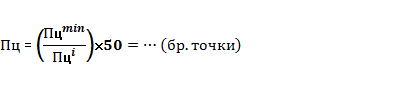 Където:Пцmin е минималната предложена обща цена;Пцi е общата цена предложена от i-тия участник;Б. Техническо предложение за изпълнение на поръчката – ТпС предложената методика се оценява качеството на предложените методология и организация на изпълнение на всяка оферта в съответствие с предмета на обществената поръчка и се дава възможност да бъдат сравнени и оценени обективно техническите предложения на кандидатите.Оценката на техническото предложение се извършва по точковата система на оценяване по скалата посочена по долу. То трябва задължително да e съобразено с Техническите спецификации.Техническо предложение за изпълнение на поръчката трябва задължително да включва:Организационна структура и разпределение на експертния съставПредложението на участника следва да включва предложение на мерките и организацията, която същият ще предприеме във връзка с качественото и срочно изпълнение на дейностите по договора. Участникът следва да посочи и обоснове всяка от услугите, дейностите, конкретните задачи и отговорности на всеки от членовете на екипа в съответствие с конкретните задължения по договора за възлагане на обществената поръчка и Техническата спецификация. Предложен линеен график за изпълнение на дейноститеПредложението на участника следва да включва подробен и максимално детайлен линеен график за изпълнение на дейностите по настоящата поръчка. Линейният график следва да бъде в унисон с организационната структура, разпределението на експертния състав и методологията за изпълнение на поръчката. Методология за изпълнение на поръчкатаПредложението на участника следва да съдържа описание на вътрешната организация на отговорностите и методология за изпълнението на договора и да предвижда мерки за контрол и координация на изпълнението. Следва да се сочат резултатите до които ще доведе всяка от дейностите, които се предприемат в контекста на общата задача – изпълнението на договора. Да се посочват методите, които ще допринесат за качественото постигане на очакваните резултати. Следва да се представят отделните дейности, които да са в пълно съответствие с техническата спецификация и да имат за резултат качественото изпълнение на обществената поръчка. Преди да премине към оценка на предложенията на участниците комисията проверява дали същите отговарят на изискванията на възложителя и дали обезпечават качественото изпълнение на поръчката, отчитайки спецификите й. Проверяват се представените от участниците организационна структура, разпределение на експертния състав, методология и график за изпълнение на дейностите. На този етап от участие се отстраняват офертите на участниците, които не отговарят на изискванията на възложителя, видно от представената техническа оферта. Офертите на участниците, които отговарят на изисквания на възложителя се подлагат на анализ и се оценяват по следните критерии:За целите на настоящата методика, използваните в този раздел определения следва да се тълкуват, както следва:„Ясно“ - следва да се разбира изброяване, което недвусмислено посочва конкретния елемент, по който същият да бъде индивидуализиран сред останалите такива;„Конкретно“ - описанието, което освен, че съдържа недвусмислено посочени елементи, не се ограничава единствено до тяхното просто изброяване, а са добавени допълнителни поясняващи текстове, свързани с обяснения за необходимостта от наличието им и точното им предназначение, имащи отношение към повишаване качеството на изпълнение на поръчката и надграждане над предвидените технически спецификации и изисквания;РАЗДЕЛ VІІІПРОМЕНИ В ОБЯВЛЕНИЕТО И/ИЛИ ДОКУМЕНТАЦИЯТА. ОБМЕН НА ИНФОРМАЦИЯ МЕЖДУ ВЪЗЛОЖИТЕЛЯ И ЗАИНТЕРЕСОВАНИТЕ ЛИЦА И УЧАСТНИЦИТЕ В ПРОЦЕДУРАТА1.Възложителят може, по собствена инициатива или по сигнал за нередност, еднократно да направи промени в обявлението и/или документацията на обществена поръчка, свързани с осигуряване законосъобразност на процедурата, отстраняване на пропуски или явна фактическа грешка, при условията и по реда на чл. 27а от ЗОП.2. Възложителят на обществената поръчка уведомява всяко лице, закупило документацията, съответно всеки участник, за всяко свое решение, имащо отношение към неговото участие в процедурата, за което е длъжен да го уведоми.3. Обменът на информация между възложителя и заинтересованите лица/участниците, е в писмен вид, на български език, и се извършва чрез:а) по електронен път при условията и по реда на Закона за електронния документ и електронния подпис;б) по факс на посочения от възложителя и заинтересованите лица/участниците номера;в) по пощата - чрез препоръчано писмо с обратна разписка, изпратено на посочения от заинтересованото лице/участника адрес;г) чрез комбинация от средствата по букви "а" – "в".4.При уведомяване по електронен път или по факс уведомлението е редовно, ако е изпратено на адресите в съответствие с т. 3 и е получено автоматично генерирано съобщение, потвърждаващо изпращането.5.При промяна в посочения адрес, факс и електронен адрес за кореспонденция лицата, закупили документация за участие, и участниците са длъжни в срок до 24 (двадесет и четири) часа надлежно да уведомят възложителя.6.Неправилно посочен адрес, факс и електронен адрес за кореспонденция или неуведомяване за промяна на същите освобождава възложителя от отговорност за неточно изпращане на уведомленията или информацията.7. Обменът и съхраняването на информация в хода на провеждане на процедурата за възлагане на обществена поръчка се извършват по начин, който гарантира целостта, достоверността и поверителността на информацията.8. При подаване на офертата си участникът може да посочи коя част от нея има конфиденциален характер и да изисква от възложителя да не я разкрива. Възложителят няма право да разкрива информация, предоставена му от участниците, посочена от тях като конфиденциална по отношение на технически или търговски тайни, с изключение на случаите по:9.1.Чл. 44 от ЗОП относно изпълнението от възложителя на задължението да изпрати информация за сключения договор до Регистъра за обществени поръчки;РАЗДЕЛ ІХОБЩИ ИЗИСКВАНИЯ ПРИ ИЗГОТВЯНЕ И ПРЕДСТАВЯНЕ НА ОФЕРТАТАВсеки участник в процедурата има право да представи само една. Не се допуска представяне на варианти на оферта. Срокът на валидност на офертите е времето, през което участниците са обвързани с представените от тях оферти, който срок се определя на 180 /сто и осемдесет/ календарни дни.Участник предложил по-кратък срок на валидност на офертата си ще бъде отстранен от процедурата.Възложителят може да поиска от участниците да удължат срока на валидност на офертите до сключване на договора за обществена поръчка. Офертите следва да отговарят на изискванията, посочени в настоящите указания и да бъдат оформени по приложените към документацията образци (приложения). Всички разходи по подготовката и представянето на офертата са за сметка на участниците в процедурата. Възложителят не носи отговорност за извършените от участника разходи по подготовка на офертата, в случай че участникът не бъде класиран или в случай на прекратяване на процедурата, освен при наличието на предвидените в чл. 39, ал. 5 от ЗОП хипотези.Подаването на офертата задължава участниците да приемат напълно всички изисквания и условия, посочени в тази документация, при спазване на ЗОП и другите нормативни актове, свързани с изпълнението на предмета на поръчката. Поставянето на различни от тези условия и изисквания от страна на участника може да доведе до отстраняването му.Офертата се представя в писмен вид на хартиен носител.Спрямо участниците трябва да не са налице обстоятелствата по 47, ал. 1, т. 1, б. „а“-„д“, т.2., т. 3 и т. 4, ал. 2, т. 1, т. 4 и т. 5 и ал. 5, т. 1 и т. 2  от ЗОП.При подаване на офертата участникът удостоверява липсата на посочените в обявлението обстоятелства по чл. 47, ал. 1, ал. 2 и ал. 5 от ЗОП с декларации.За обстоятелствата по чл. 47, ал. 1, т. 1, ал. 2, т. 4 и 5 от ЗОП, когато участникът е юридическо лице, се подава декларация, както следва:- при събирателно дружество - за лицата по чл. 84, ал. 1 и чл. 89, ал. 1 от Търговския закон;- при командитно дружество - за лицата по чл. 105 от Търговския закон, без ограничено отговорните съдружници;- при дружество с ограничена отговорност - за лицата по чл. 141, ал. 2 от Търговския закон, а при еднолично дружество с ограничена отговорност - за лицата по чл. 147, ал. 1 от Търговския закон;- при акционерно дружество - за овластените лица по чл. 235, ал. 2 от Търговския закон, а при липса на овластяване - за лицата по чл. 235, ал. 1 от Търговския закон;- при командитно дружество с акции - за лицата по чл. 244, ал. 4 от Търговския закон;- при едноличен търговец - за физическото лице - търговец;- във всички останали случаи, включително за чуждестранните лица - за лицата, които представляват кандидата или участника;- в случаите по чл. 47, ал. 4 т. 1 - 7 от ЗОП - и за прокуристите, когато има такива; когато чуждестранно лице има повече от един прокурист, декларацията се подава само от прокуриста, в чиято представителна власт е включена територията на Република БългарияВсички документи в офертата трябва да бъдат на български език. 6.1.Ако в офертата са включени документи на чужд език, те следва да са придружени с превод на български език. 6.2.Когато участникът в процедурата е чуждестранно юридическо лице или техни обединения, офертата се подава на български език, документът по т. 1.4и т. 1.5 от раздел X по-долу се представя в официален превод, а останалите изискуеми документи, които са на чужд език, се представят и в превод. Ако участникът е обединение от чуждестранни юридически лица, документите се представят от всяко юридическо лице, включено в обединението.Всички документи, които не са оригинали, и за които не се изисква нотариална заверка, следва да бъдат заверени от участника на всяка страница с гриф "Вярно с оригинала" и подписа на лицето/та, представляващо/и участника.Офертата трябва да бъде подписана от законния представител на участника съгласно търговската му регистрация или от надлежно упълномощено от него лице с нотариално заверено пълномощно. Офертата се представя в запечатан, непрозрачен и с ненарушена цялост плик от участника или от упълномощен от него представител - лично, или по пощата с препоръчано писмо с обратна разписка. Пликът трябва да бъде надписан както следва: п.к.9900 гр. Лозница, общ. Лозница, ул. „Васил Левски“ № 3,ОФЕРТА за участие в открита процедура за възлагане на обществена поръчка с предмет „Избор на изпълнител за Обследване за енергийна ефективност на сгради съгл. НАРЕДБА № Е-РД-04-1 от 22 януари 2016 г. за обследване за енергийна ефективност, сертифициране и оценка на енергийните спестявания на сгради на територията на Община Лозница“Върху плика следва да бъде посочено и наименованието на участника, пълен и точен адрес за кореспонденция, телефон, по възможност факс и електронен адрес.Съгласно чл.57, ал.1 и ал.2 от ЗОП, пликът с офертата трябва да съдържа 3 отделни запечатани, непрозрачни и надписани плика, както следва:10.1.Плик № 1 с надпис „Документи за подбор”;10.2.Плик № 2 с надпис "Предложение за изпълнение на поръчката", съдържащ техническото предложение на участника и ако е приложимо - декларация по чл. 33, ал. 4 от ЗОП;10.3.Плик № 3 с надпис "Предлагана цена", съдържащ ценовото предложение на участника.При приемане на офертата върху плика се отбелязват поредният номер, датата и часът на получаването и посочените данни се записват във входящ регистър, за което на приносителя се издава документ.Възложителят не приема за участие в процедурата и връща незабавно на участниците оферти, които са представени след изтичане на крайния срок или в незапечатан или скъсан плик. Тези обстоятелства се отбелязват във входящия регистър на възложителя.Ако участникът изпрати офертата чрез препоръчана поща или куриерска служба, разходите за тях са за сметка на участника. В този случай, участникът следва да осигури пристигането на офертата, в посоченият от възложителя срок. Рискът от забава или загубване на офертата са за сметка на участника.До изтичане на срока за подаване на офертите всеки участник в процедурата може да промени, допълни или да оттегли офертата си.РАЗДЕЛ ХСЪДЪРЖАНИЕ НА ОФЕРТАТАПри изготвяне на офертата всички документи от всеки един от отделните пликове от офертата се сканират последователно в общ файл в PDF формат (поотделно за всеки един плик) и се представят и на електронен носител, който се поставя в съответния плик.Офертата се изготвя по приложените в документацията образци. Общият плик трябва да съдържа следното:1. Плик № 1 „Документи за подбор”, в който се поставят документите, изисквани от възложителя по чл.56, ал.1, т.1-6, т.8 и т. 11-14 от ЗОП, отнасящи се до критериите за подбор на участниците, а именно:1.1.Списък на документите, съдържащи се в офертата, подписан от участника.Представя се от участниците в свободна форма.Препоръчително е подреждането на документите в офертата да следва последователността на изброяването им в списъка.1.2.Представяне на участника, изготвена по образец (Приложение № 1):а) посочване на единен идентификационен код по чл. 23 от Закона за търговския регистър, БУЛСТАТ и/или друга идентифицираща информация в съответствие със законодателството на държавата, в която участникът е установен, както и адрес, включително електронен, за кореспонденция при провеждането на процедурата;В случай, че участникът е обединение, което не е регистрирано като самостоятелно юридическо лице, участниците в него сключват договор помежду си, който се прилага към офертата в копие, който договор следва да съдържа минимум клаузи, които гарантират, че: - че всички членове на обединението са отговорни, заедно и поотделно, по закон за изпълнението на договора. - да посочат упълномощено лице, което ще представлява участника при изпълнението на договора и което лице е упълномощено да задължава, да получава указания за и от името на всеки член на обединението; - не се допускат промени в състава на обединението след подаването на офертата, както и договора следва да съдържа клаузи, от които да е видно какво е разпределението на дейностите на отделните съдружници, с ясно и конкретно посочване на дейностите, които всеки от тях ще изпълнява в рамките на договора за обществената поръчка. Към офертата си участниците прилагат и документ, подписан от лицата в обединението, в който задължително се посочва представляващият, в случай, че то е не посочено в споразумението. Не се допускат промени в състава на обединението/консорциума след подаването на офертата.Ако участникът е обединение, което не е юридическо лице, документите по чл. 56, ал. 1, т. 1, букви „а“ и „б“ от ЗОП се представят от всяко физическо или юридическо лице, включено в обединението.б) декларация по чл. 47, ал. 9, ив) доказателства за упражняване на професионална дейност по чл. 49, ал. 1 и 2, ако такива се изискват от възложителя;1.3. Административни сведения, изготвени по образеца (Приложение № 4).1.4.Декларация за отсъствие на обстоятелствата по чл. 47, ал. 1, т. 1, б. „а“-„д“, т.2., т. 3 и т. 4, ал. 2, т. 1, т. 4 и т. 5 и ал. 5, т. 1 и т. 2 от Закона за обществените поръчки (Приложение № 5).В случай че участникът е обединение, което не е юридическо лице, декларациите се попълват от всяко физическо или юридическо лице, включено в обединението при условията на чл. 47, ал. 4 от ЗОП.1.5.Декларация по чл. 56, ал.1, т. 8 от ЗОП (Приложение № 6) за подизпълнителите, ако участникът предвижда такива, както и вида на работите, които ще извършват, и дела на тяхното участие. Всеки от подизпълнителите трябва писмено да декларира своето съгласие за участие в изпълнението на поръчката. За целта подизпълнителите попълват декларация, която участникът представя в офертата си.1.6. Доказателства за техническите възможности и/или квалификация на участника съгласно Раздел VI от настоящата документация;1.7. Пълномощно (оригинал или нотариално заверено копие) –представя се, когато офертата или някой документ от нея не е подписан от управляващия и представляващ участника съгласно актуалната му регистрация, а от изрично упълномощен негов представител. Пълномощното следва да съдържа всички данни на лицата (упълномощен и упълномощител), както и изрично изявление, че упълномощеното лице има право да подпише офертата, да представлява участника в процедурата и/или за извършването на съответното действие, което е извършено от пълномощник.1.8.Декларация по чл. 56, ал. 1, т. 11 от ЗОП, че са спазени изискванията за закрила на заетостта, включително минимална цена на труда и условията на труд (Приложение № 9).1.9.Декларация по чл. 56, ал. 1, т. 12 от ЗОП за приемане на условията в проекта на договора (Приложение № 7).1.10. Декларация по чл. 55, ал. 7 и чл. 8, ал. 8, т. 2 от ЗОП (Приложение № 11);1.11. Декларация по чл. 51а ЗОП за ангажираност на експерт;1.12.Декларация по Закона за икономическите и финансовите отношения с дружествата, регистрирани в юрисдикции с преференциален данъчен режим, свързаните с тях лица и техните действителни собственици.1.13. Приложение № 14 – Декларация по чл. 47, ал. 1, т. 1, б. „а“-„д“, т.2., т. 3 и т. 4, ал. 5, т. 1 и т. 2 от Закона за обществените поръчки за подизпълнител;1.14. Приложение № 15 - Декларация по чл. 43, ал. 4, от Закона за енергийната ефективност;1.15. Приложение № 16 – Декларация по чл. 8, ал. 8, т. 2 от Закона за обществените поръчки за подизпълнител;1.16. при участници обединения - копие на договора за обединение, а когато в договора не е посочено лицето, което представлява участниците в обединението - и документ, подписан от лицата в обединението, в който се посочва представляващият.2. Плик № 2 „Предложение за изпълнение на поръчката”, в който се поставя техническото предложение на участника, изготвено и с попълнени всички изискуеми данни и реквизити съгласно приложения образец (Приложениe № 2) и ако е приложимо декларация по чл. 33, ал. 4 от ЗОП.3. Плик № 3 „Предлагана цена”, който съдържа ценовото предложение на участника. То следва да бъде изготвено съгласно приложения образец (Приложение № 3) и поставено в отделен запечатан и непрозрачен плик.РАЗДЕЛ ХІРАЗГЛЕЖДАНЕ, ОЦЕНКА И КЛАСИРАНЕ НА ОФЕРТИТЕПровеждане на процедурата1.1.Процедурата по отваряне, разглеждане, оценка и класиране на офертите се извършва по реда на чл. 68 – чл. 72 от ЗОП. 1.2.Възложителят уведомява участниците и обявява в рубриката на сайта си http://loznitsa.nit.bg/obshhestveni-porchki.html респективно  www.loznitsa.bg датата, часа и мястото на отваряне и оповестяване на ценовите оферти. При отварянето на подадените оферти, както и на плика с предлагана цена може да присъстват лица, съобразно разпоредбата на чл. 68, ал. 3 от ЗОП.ОценкаВсички оферти, които отговарят на обявените от Възложителя условия и бъдат допуснати до класиране, ще бъдат оценявани по критерия „икономически най-изгодна оферта“.Класиране на офертите на участницитеКрайното класиране на участниците се извършва по низходящ ред при условията и по реда на Закона за обществените поръчки. На първо място се класира участникът, предложил икономически най-изгодна оферта.Комисията провежда публично жребий за определяне на изпълнител между класираните на първо място оферти, ако поръчката се възлага:по критерий "икономически най-изгодна оферта", но тази оферта не може да се определи по реда на чл. 71, ал. 4 от ЗОП.РАЗДЕЛ ХІІОПРЕДЕЛЯНЕ НА ИЗПЪЛНИТЕЛ.ОБЯВЯВАНЕ НА РЕШЕНИЕТО НА ВЪЗЛОЖИТЕЛЯ.ПРЕКРАТЯВАНЕ НА ПРОЦЕДУРАТА. СКЛЮЧВАНЕ НА ДОГОВОРА. ОПРЕДЕЛЯНЕ НА ИЗПЪЛНИТЕЛ. ОБЯВЯВАНЕ НА РЕШЕНИЕТО НА ВЪЗЛОЖИТЕЛЯ1. Възложителят определя изпълнителя на обществената поръчка въз основа на оценка на офертите по посочения в Раздел VII критерий като в срок до 5 (пет) работни дни след приключване на работата на комисията издава мотивирано решение, с което обявява класирането на участниците и участника, определен за изпълнител.2. В решението си Възложителят посочва и отстранените от участие в процедурата участници и оферти и мотивите за отстраняването им.3. Възложителят изпраща на участниците решението по т. 1 в 3-дневен срок от издаването му. Възложителят уведомява Европейската комисия в случаите по чл.70, ал. 4.4.Възложителят публикува в профила на купувача решението по чл. 73, ал. 1 от ЗОП заедно с протокола на комисията при условията на чл. 22б, ал. 3 от ЗОП и в същия ден изпраща решението на участниците.Б. ПРЕКРАТЯВАНЕ НА ПРОЦЕДУРАТА1. Възложителят прекратява процедурата за възлагане на обществена поръчка с мотивирано решение, когато:а) не е подадена нито една оферта за участие или няма участник, който отговаря на изискванията по чл. 47 - 53а от ЗОП;б) всички оферти не отговарят на предварително обявените условия от възложителя;в) всички оферти, които отговарят на предварително обявените от възложителя условия, надвишават финансовия ресурс, който той може да осигури;г) първият и вторият класирани участници откажат да сключат договор;д) отпадне необходимостта от провеждане на процедурата в резултат на съществена промяна в обстоятелствата или при невъзможност да се осигури финансиране за изпълнението на поръчката по причини, които възложителят не е могъл да предвиди;е) са установени нарушения при откриването и провеждането й, които не могат да бъдат отстранени, без това да промени условията, при които е обявена процедурата;ж) поради наличие на някое от основанията по чл. 42, ал.1 от ЗОП не се сключва договор за обществена поръчка.2. Възложителят може да прекрати процедурата с мотивирано решение, когато:а) е подадена само една оферта;б) има само един участник, който отговаря на изискванията по чл. 47 - 53а от ЗОП, или само една оферта отговаря на предварително обявените условия от възложителя;в) участникът, класиран на първо място:- откаже да сключи договор, или- не изпълни някое от изискванията на чл. 42, ал. 1 от ЗОП, или - не отговаря на изискванията на чл. 47, ал.1 и 5 или на посочените в обявлението изисквания по чл.47, ал.2 от ЗОП.3. Възложителят,в един и същи ден, изпраща копие от решението по т. 1 и т. 2 до всички участници в процедурата и до изпълнителния директор на АОП в 3-дневен срок от издаването му и го публикува го на профила на купувача.4. При прекратяване на процедурата за възлагане на обществената поръчка в случаите на т. 1, букви "в", "д" и "е" или т. 2, възложителят възстановява на участниците направените от тях разходи за закупуване на документацията за участие в процедурата в 14-дневен срок от решението за прекратяване.5.  Всяко решение на възложителя в процедурата за възлагане на обществена поръчка подлежи на обжалване пред Комисията за защита на конкуренцията по реда на Глава единадесета от ЗОП. Решенията се обжалват относно тяхната законосъобразност, включително за наличие на дискриминационни икономически, финансови, технически или квалификационни изисквания в обявлението, документацията или във всеки друг документ, свързан с процедурата.На обжалване подлежат и действия или бездействия на възложителя, с които се възпрепятства достъпът или участието на лица в процедурата. Не подлежат на самостоятелно обжалване действията на възложителя по издаване на решенията за възлагане на обществена поръчка.Обжалването се извършва при условията и по реда на чл. 120 и сл. от ЗОП.В. СКЛЮЧВАНЕ НА ДОГОВОР1. Възложителят сключва договор за възлагане на обществената поръчка (съгласно Приложение № 10) с участника в процедурата, определен за изпълнител.2. Възложителят сключва договора в едномесечен срок след влизане в сила на решението за определяне на изпълнител или на определението, с което е допуснато предварително изпълнение на това решение, но не преди изтичането на 14-дневен срок от уведомяването на заинтересованите участници за решението за определяне на изпълнител.3. Възложителят сключва договор, който съответства на приложения в документацията проект, допълнен с всички предложения от офертата на участника, въз основа на които е определен за изпълнител. 4. Лицето, определено за изпълнител трябва да отговаря на изискванията и ограниченията по документацията и към момента на сключване на договора за възлагане на обществена поръчка. 5. При подписване на договора за обществена поръчка участникът, определен за изпълнител, е длъжен да представи следните документи: 5.1. Документи за удостоверяване липсата на обстоятелствата по Раздел IV, т. 3 от настоящата документация (чл. 47, ал. 1, т. 1-4 и на посочените в обявлението обстоятелства по ал. 2, т. 1, 4 и 5 от ЗОП), освен когато законодателството на държавата, в която е установен, предвижда включването на някое от тези обстоятелства в публичен безплатен регистър или предоставянето им безплатно на възложителя.Когато участникът е обединение, документите се представят от всеки един от участниците в обединението.5.2.Когато законодателството на държавата, в която кандидатът или участникът е установен, не предвижда включването на някое от обстоятелствата по чл. 47, ал. 1от ЗОП в публичен безплатен регистър или предоставянето им служебно и безплатно на възложителя, при подписване на договора за обществена поръчка участникът, определен за изпълнител, е длъжен да представи:1. документи за удостоверяване липсата на обстоятелствата по чл. 47, ал.1 от ЗОП и на посочените от Възложителя в обявлението обстоятелства по чл.47, ал. 2 от ЗОП, издадени от компетентен орган, или2. извлечение от съдебен регистър, или3. еквивалентен документ на съдебен или административен орган от държавата, в която е установен. 5.3.Когато в държавата, в която кандидатът или участникът е установен, не се издават документи за посочените обстоятелства или когато документите не включват всички обстоятелства, участникът представя декларация, ако такава декларация има правно значение според закона на държавата, в която е установен.5.4. Когато клетвената декларация няма правно значение според съответния национален закон, участникът представя официално заявление, направено пред съдебен или административен орган, нотариус или компетентен професионален или търговски орган в държавата, в която той е установен.5.5. Оригинал на гаранция за изпълнение на поръчката в съответствие с условията в обявлението за обществена поръчка и Раздел V от настоящата документация.5.6. Заверени копия от удостоверение за данъчна регистрация и удостоверение за регистрация по БУЛСТАТ на създаденото обединение, когато определеният изпълнител е неперсонифицирано обединение на физически и/или юридически лица. В случай че обединението се състои от чуждестранни физически и/или юридически лица, те представят еквивалентен документ за регистрация от държавата, в която са установени.6. Възложителят не сключва договор за обществена поръчка с участник, определен за изпълнител, който не представи някой от документите по т. 5.7.Възложителят може с решение да определи за изпълнител и да сключи договор с втория класиран участник в случаите, когато участникът, класиран на първо място:7.1.откаже да сключи договор;7.2.не изпълни някое от изискванията на чл. 42, ал. 1; 7.3.не отговаря на изискванията на чл. 47, ал.1 и 5 или на посочените в обявлението изисквания на чл.47, ал.2 от ЗОП.РАЗДЕЛ ХІІІДРУГИ УСЛОВИЯ1. При различие между информацията, посочена в обявлението и в документацията за участие в процедурата, за вярна се смята информацията, публикувана в обявлението.2. По въпроси, свързани с провеждането на процедурата и подготовката на офертите на участниците, които не са разгледани в документацията, се прилагат разпоредбите на Закона за обществените поръчки и Правилника за прилагане на закона за обществените поръчки.3. Допълнителна информация, свързана с участие в процедурата за възлагане на обществената поръчка:Информация за задълженията, свързани с данъци и осигуровки, опазване на околната среда, закрила на заетостта и условията на труд.Участниците могат да получат необходимата информация за задълженията, свързани с данъци и осигуровки, опазване на околната среда, закрила на заетостта и условията на труд, които са в сила в Република България и относими към услугите, предмет на поръчката, както следва:3.1. Относно задълженията, свързани с данъци и осигуровки:Национална агенция по приходите:-        Информационен телефон на НАП - 0700 18 700; -        интернет адрес: http://www.nap.bg/3.2. Относно задълженията, опазване на околната среда:Министерство на околната среда и водите:-        Информационен център на МОСВ; работи за посетители всеки работен ден от 14 до 17 ч.;-         София1000, ул. "У. Гладстон" № 67,Телефон: 02/ 940 6331;-        Интернет адрес:  http://www3.moew.government.bg/3.3.Относно задълженията, закрила на заетостта и условията на труд:Министерство на труда и социалната политика:-        Интернет адрес:  http://www.mlsp.government.bg-        София 1051, ул. Триадица №2, Телефон: 8119 443РАЗДЕЛ ХІVПРИЛОЖЕНИЯПриложение № 1 – Представяне на участника;Приложениe № 2– Образец на Техническо предложение;Приложение № 3– Образец на Ценово предложение;Приложение № 4 – Административни сведения за участника;Приложение № 5 – по чл.47, ал. 1, т. 1, б. „а“-„д“, т.2., т. 3 и т. 4, ал. 2, т. 1, т. 4 и т. 5 и ал. 5, т. 1 и т. 2 от Закона за обществените поръчки;Приложение № 6 – Декларация за съгласие за участие като подизпълнител;Приложение № 7– Декларация за приемане на условията в проекта на договор (чл. 56, ал. 1, т. 12 от ЗОП);Приложение № 8 – Справка – декларация /списък/ на инженерно-техническия персонал, който ще бъде ангажиран с обекта на обществената поръчка;Приложение № 9 – Декларация по чл.56, ал.1, т. 11 от ЗОП, че са спазени изискванията за закрила на заетостта, включително минимална цена на труда и условията на труд.Приложение № 10 – Проект на договор за обществена поръчка;Приложение № 10.1. – Възлагателно писмо  за стартиране изпълнението на дейностите;Приложение № 11 – Декларация по чл. 55, ал. 7 и чл. 8, ал. 8, т. 2 от ЗОП;Приложение № 12 – Декларация по чл. 51а ЗОП за ангажираност на експерт;Приложение № 13 – Декларация по Закона за икономическите и финансовите отношения с дружествата, регистрирани в юрисдикции с преференциален данъчен режим, свързаните с тях лица и техните действителни собственици;Приложение № 14 – Декларация за подизпълнител.Приложение № 15 - Декларация по чл. 43, ал. 4, от Закона за енергийната ефективност;Приложение № 16 – Декларация по чл. 8, ал. 8, т. 2 от Закона за обществените поръчки за подизпълнител.№Наименование обекти за ЕОЗПРЗПОБЩА ЦЕНА1„Обследване за енергийна ефективност на НЧ”Пробуда-1912” в гр. Лозница”567,501 702,508512,502„Обследване за енергийна ефективност на НЧ”Св.Св.Кирил и Методий-1936 г.” в с.Манастирско, община Лозница”280,00560,002 800,003"Обследване за енергийна ефективност наа НЧ”Васил Левски-1935 г.” в с.Чудомир, община Лозница”210,00496,202481,004"Обследване за енергийна ефективност на СОУ "Христо Ботев" СОУСОУ Христо Ботев Физкултурен салон734,30734,30СОУ Христо Ботев Общижитие524,002 620,00СОУ Христо Ботев Столова611,001 222,00Общо СОУ Христо Ботев4 576,3022881,50В основната сграда учебния корпус има валиден сертификат до 06.20185"Обследване за енергийна ефективност на ПГВМЗ”Александър Стамболийски”  гр. ЛозницаУчебна сграда ПГВМЗ ”Александър Стамболийски”814,802682,5013412,50Физкултурен салон441,00882,004410,00Учебна работилница1874,422796,2813981,40Общежитие548,902195,6010978,00Столова612,6123060,00Общо за ПГВМЗ „Александър Стамболийски”  гр. Лозница8556,3845849,90Общо82 524,90Показател – ПМаксимално възможен брой точкиПредлагана цена – Пц50Техническо предложение за изпълнение на поръчката – Тп50Показател Техническо предложение ТпПоказател Техническо предложение ТпСтепен на съответствиеБрой точкиПрисъждат се на участник, на който в предложението му се съдържа всяко едно от следните обстоятелства:Предложената организационна структура показва, че участникът разбира отлично задачите за изпълнението на договора, обезпечавайки всички дейности с конкретни задължения и отговорности на експертите в екипа; Създадена е адекватна организация и конкретно описани функции за изпълнение на задачите на всеки един от експертите;Налице е пълно съответствие между предложеният линеен график и предложената методология и организация на изпълнение на поръчката.В представения от участника график се съдържат всички набелязани в методологията дейности/поддейности и същите са съобразени с нормативно определената им последователност.Участникът ясно е отразил пълния състав на екипа си в представения график за работа и е налице съответствие с вменените им отговорности в предложената организация на работа.В предложената методология и дейностите в нея коректно са представени последователността и всички връзки и взаимозависимости между отделните дейности и съответните поддейности;Ясно посочени са резултатите до които ще доведе всяка от дейностите, предприемани в контекста на изпълнението на договора.50Присъждат се на участник, на който в предложението се съдържа поне едно от следните обстоятелства:Предложената организационна структура показва, че участникът разбира задоволително задачите за изпълнението на договора, като при обезпечението на една или повече дейности или при описанието на функциите за изпълнение на задачите на един или повече от експертите са допуснати пропуски;Налице е частично несъответствие между предложеният линеен график и предложената методология и/или организация на изпълнение на поръчката, като същото не води до възможност за компрометиране изпълнението на поръчката.В представения от участника график се съдържат само част от набелязаните в методологията дейности/поддейности  или същите не са съобразени с нормативно определената им последователност.Участникът е отразил пълния състав на екипа си в представения график за работа, но е допуснал разминаване с вменените им отговорности в предложената организация на работа.Предложената методология и дейностите в нея са добре описани, структурирани и последователни и ще допринесат за качественото постигане на очакваните резултати, но не са представени всички връзки и взаимозависимости между отделните дейности и поддейности;Посочени са резултатите, но недостатъчно конкретно, до които ще доведе всяка от дейностите и съответните им поддейности, предприемани в контекста на изпълнението на договора.25Присъждат се на участник, на който в предложението се съдържа поне едно от следните обстоятелства:Предложената организационна структура показва, че участникът разбира основните цели на договора и техническите спецификации, но не достатъчно коректно и задълбочено, като липсва обезпечение на една или повече дейности чрез вменяването ѝ на конкретен експерт или за един или повече от експертите не са вменени конкретни задължения и отговорности; Налице е частично несъответствие между предложеният линеен график и предложената методология и/или организация на изпълнение на поръчката, водещо до възможност за компрометиране изпълнението на поръчката. В представения от участника график се съдържат само част от набелязаните в методологията дейности/поддейности и същите не са съобразени с нормативно определената им последователност.Участникът не е отразил пълния състав на екипа си в представения график за работа.Методологията за изпълнение на някоя от дейностите по изпълнение на договора и предложените методи е описана схематично, и не е достатъчно за качественото изпълнение на предмета на обществената поръчка;Не са посочени всички резултати, до които ще доведе всяка от дейностите и съответните им поддейности, предприемани в контекста на изпълнението на договора.10